崔勇姓名崔勇性别男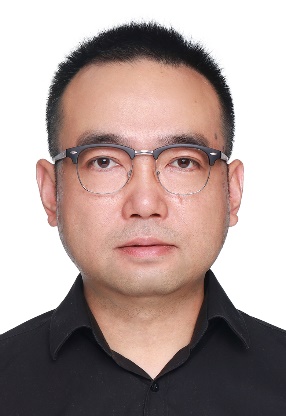 学历研究生学位工学博士院系城市建设与交通学院交通工程系城市建设与交通学院交通工程系专业技术职务及专家称谓教授邮箱cuiy@hfuu.edu.cncuiy@hfuu.edu.cncuiy@hfuu.edu.cncuiy@hfuu.edu.cn主要研究领域及方向轨道交通及公共交通规划和控制，计算机仿真，列车车辆检修维护轨道交通及公共交通规划和控制，计算机仿真，列车车辆检修维护轨道交通及公共交通规划和控制，计算机仿真，列车车辆检修维护轨道交通及公共交通规划和控制，计算机仿真，列车车辆检修维护个人简历崔勇，男，1973.4出生，安徽石台人，1993年7月毕业于上海铁道学院计算机工程系计算机通信专业，1993.9——1997.9 上海铁路局，1997.10——2000.9 江苏省经济信息中心，2000.10——2003.1 新加坡Natsteel集团，2003.1——至 今 斯图加特大学工作。2005.9 斯图加特大学基础设施规划硕士学位，2009.12 斯图加特大学轨道与交通工程博士学位，2018年1月获得德国国家教授资格，博士生导师，2019.8——至 今   合肥学院。2015年兼任交通科学所斯图加特有限公司副总经理，2015年担任中德轨道交通斯图加特联合研发中心（中车青岛四方股份与斯图加特大学联合成立）执行董事，主持日常工作。崔勇，男，1973.4出生，安徽石台人，1993年7月毕业于上海铁道学院计算机工程系计算机通信专业，1993.9——1997.9 上海铁路局，1997.10——2000.9 江苏省经济信息中心，2000.10——2003.1 新加坡Natsteel集团，2003.1——至 今 斯图加特大学工作。2005.9 斯图加特大学基础设施规划硕士学位，2009.12 斯图加特大学轨道与交通工程博士学位，2018年1月获得德国国家教授资格，博士生导师，2019.8——至 今   合肥学院。2015年兼任交通科学所斯图加特有限公司副总经理，2015年担任中德轨道交通斯图加特联合研发中心（中车青岛四方股份与斯图加特大学联合成立）执行董事，主持日常工作。崔勇，男，1973.4出生，安徽石台人，1993年7月毕业于上海铁道学院计算机工程系计算机通信专业，1993.9——1997.9 上海铁路局，1997.10——2000.9 江苏省经济信息中心，2000.10——2003.1 新加坡Natsteel集团，2003.1——至 今 斯图加特大学工作。2005.9 斯图加特大学基础设施规划硕士学位，2009.12 斯图加特大学轨道与交通工程博士学位，2018年1月获得德国国家教授资格，博士生导师，2019.8——至 今   合肥学院。2015年兼任交通科学所斯图加特有限公司副总经理，2015年担任中德轨道交通斯图加特联合研发中心（中车青岛四方股份与斯图加特大学联合成立）执行董事，主持日常工作。崔勇，男，1973.4出生，安徽石台人，1993年7月毕业于上海铁道学院计算机工程系计算机通信专业，1993.9——1997.9 上海铁路局，1997.10——2000.9 江苏省经济信息中心，2000.10——2003.1 新加坡Natsteel集团，2003.1——至 今 斯图加特大学工作。2005.9 斯图加特大学基础设施规划硕士学位，2009.12 斯图加特大学轨道与交通工程博士学位，2018年1月获得德国国家教授资格，博士生导师，2019.8——至 今   合肥学院。2015年兼任交通科学所斯图加特有限公司副总经理，2015年担任中德轨道交通斯图加特联合研发中心（中车青岛四方股份与斯图加特大学联合成立）执行董事，主持日常工作。近五年主要科研项目主持：德国科学基金DFG项目1项，德国联邦经济与科技部项目1项，中国科技部先进轨道交通重点专项“磁浮交通系统关键技术”委托斯图加特大学动力学仿真子项目1项，其他企业委托包含中车青岛四方、德国铁路股份有限公司、江苏省交通厅项目6项。主持：德国科学基金DFG项目1项，德国联邦经济与科技部项目1项，中国科技部先进轨道交通重点专项“磁浮交通系统关键技术”委托斯图加特大学动力学仿真子项目1项，其他企业委托包含中车青岛四方、德国铁路股份有限公司、江苏省交通厅项目6项。主持：德国科学基金DFG项目1项，德国联邦经济与科技部项目1项，中国科技部先进轨道交通重点专项“磁浮交通系统关键技术”委托斯图加特大学动力学仿真子项目1项，其他企业委托包含中车青岛四方、德国铁路股份有限公司、江苏省交通厅项目6项。主持：德国科学基金DFG项目1项，德国联邦经济与科技部项目1项，中国科技部先进轨道交通重点专项“磁浮交通系统关键技术”委托斯图加特大学动力学仿真子项目1项，其他企业委托包含中车青岛四方、德国铁路股份有限公司、江苏省交通厅项目6项。主要成果（论文、著作、专利等）专利：1项，论文：23篇，著作：4本专利：1项，论文：23篇，著作：4本专利：1项，论文：23篇，著作：4本专利：1项，论文：23篇，著作：4本获奖情况